COVID-19 Child Care/School Reporting Form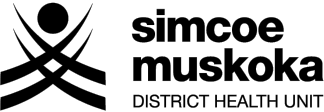 Case ID#: 	Version 4 Updated: September 1, 2020Caller InformationCaller InformationCaller InformationCaller InformationCaller InformationCaller InformationCaller InformationName and address of reporting Centre/School:  Name and address of reporting Centre/School:  Name and address of reporting Centre/School:  Name and address of reporting Centre/School:  Date:  Date:  Date:  Name of Reporting Person: Name of Reporting Person: Name of Reporting Person: Name of Reporting Person: Contact Number: Contact Number: Contact Number: Child/Staff InformationChild/Staff InformationChild/Staff InformationChild/Staff InformationChild/Staff InformationChild/Staff InformationChild/Staff InformationName: Name: Health Card #: Health Card #: DOB:	DOB:	Gender:   M  F   XHome Address: Home Address: Home Address: Home Address: Client Phone: Client Phone: Client Phone: Name of parent/guardian (if applicable): Name of parent/guardian (if applicable): Name of parent/guardian (if applicable): Name of parent/guardian (if applicable): Classroom: Classroom: Classroom: City: 	Postal Code: City: 	Postal Code: City: 	Postal Code: City: 	Postal Code: City: 	Postal Code: City: 	Postal Code: City: 	Postal Code: Family Physician: Family Physician: Family Physician: Family Physician: Family Physician: Family Physician: Family Physician: Comments: Comments: Comments: Comments: Comments: Comments: Comments: Lab InformationLab InformationLab InformationLab InformationLab InformationLab InformationLab InformationSpecimen Collected:    NP     Throat    No sample collected	Date Collected: Specimen Collected:    NP     Throat    No sample collected	Date Collected: Specimen Collected:    NP     Throat    No sample collected	Date Collected: Specimen Collected:    NP     Throat    No sample collected	Date Collected: Specimen Collected:    NP     Throat    No sample collected	Date Collected: Specimen Collected:    NP     Throat    No sample collected	Date Collected: Specimen Collected:    NP     Throat    No sample collected	Date Collected: Signs and Symptoms - Tick all that apply and specify dates of presentation if knownSigns and Symptoms - Tick all that apply and specify dates of presentation if knownSigns and Symptoms - Tick all that apply and specify dates of presentation if knownSigns and Symptoms - Tick all that apply and specify dates of presentation if knownSigns and Symptoms - Tick all that apply and specify dates of presentation if knownSigns and Symptoms - Tick all that apply and specify dates of presentation if knownSigns and Symptoms - Tick all that apply and specify dates of presentation if knownSymptomsSymptom Onset DateSymptom Onset DateSymptoms Symptoms Symptoms Onset DateSymptoms Onset Date Fever (>37.8 C) Cannot taste or smell Cannot taste or smell Chills Pink eye Pink eye New or worsening cough Unexplained fatigue/muscle aches Unexplained fatigue/muscle aches Shortness of breath Altered mental status and inattention  Altered mental status and inattention  Sore throat Croup Croup   Difficulty swallowing   Unexplained fast heartbeat  Unexplained fast heartbeat Headaches  Nausea/vomiting, diarrhea  Nausea/vomiting, diarrhea Runny nose or nasal  
        congestion (if not prone to 
        allergies)  Diarrhea  Diarrhea Sluggishness or lack of appetite/difficulty feeding infants    Other    OtherExposures and Travel HistoryExposures and Travel HistoryExposures and Travel HistoryExposures and Travel HistoryExposures and Travel HistoryExposures and Travel HistoryExposures and Travel HistoryExposures 14 days prior to onset:  Travel    Exposure to lab-confirmed case  High risk contact of a confirmed case  No known exposureComments:  Exposures 14 days prior to onset:  Travel    Exposure to lab-confirmed case  High risk contact of a confirmed case  No known exposureComments:  Exposures 14 days prior to onset:  Travel    Exposure to lab-confirmed case  High risk contact of a confirmed case  No known exposureComments:  Exposures 14 days prior to onset:  Travel    Exposure to lab-confirmed case  High risk contact of a confirmed case  No known exposureComments:  Exposures 14 days prior to onset:  Travel    Exposure to lab-confirmed case  High risk contact of a confirmed case  No known exposureComments:  Exposures 14 days prior to onset:  Travel    Exposure to lab-confirmed case  High risk contact of a confirmed case  No known exposureComments:  Exposures 14 days prior to onset:  Travel    Exposure to lab-confirmed case  High risk contact of a confirmed case  No known exposureComments:  All completed forms to be faxed to the ID Confidential fax line at: 705-733-7738All completed forms to be faxed to the ID Confidential fax line at: 705-733-7738All completed forms to be faxed to the ID Confidential fax line at: 705-733-7738All completed forms to be faxed to the ID Confidential fax line at: 705-733-7738All completed forms to be faxed to the ID Confidential fax line at: 705-733-7738All completed forms to be faxed to the ID Confidential fax line at: 705-733-7738All completed forms to be faxed to the ID Confidential fax line at: 705-733-7738